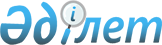 Об утверждении Положения о государственном учреждении "Макатский районный отдел строительства"Постановление акимата Макатского района Атырауской области от 19 апреля 2022 года № 77
      В соответствии с пунктом 2 статьи 31 Закона Республики Казахстан "О местном государственном управлении и самоуправлении в Республике Казахстан", подпунктом 8) статьи 18, статьей 124 Закона Республики Казахстан "О государственном имуществе", постановлением Правительства Республики Казахстан от 1 сентября 2021 года № 590 "О некоторых вопросах организации деятельности государственных органов и их структурных подразделений", акимат Макатского района ПОСТАНОВЛЯЕТ:
      1. Утвердить прилагаемое Положение о государственном учреждении "Макатский районный отдел строительства".
      2. Государственному учреждению "Макатский районный отдел строительства" в установленном законодательством порядке обеспечить:
      1) направление настоящего постановления в Республиканское государственное предприятие на праве хозяйственного ведения "Институт законодательства и правовой информации Республики Казахстан" для официального опубликования и включения в Эталонный контрольный банк нормативных правовых актов Республики Казахстан;
      2) размещение настоящего постановления на интернет - ресурсе акимата Макатского района;
      3) принятие иных необходимых мер вытекающих из настоящего постановления.
      3. Контроль за исполнением настоящего постановления возложить на руководителя государственного учреждения "Макатский районный отдел строительства".
      4. Настоящее постановление вводится в действие по истечении десяти календарных дней после дня его первого официального опубликования. ПОЛОЖЕНИЕ государственного учреждения "Макатский районный отдел строительства" 1. Общие положения
      1. Макатский районный отдел строительства (далее-Учреждение) является государственным учреждением, финансируемый из районного бюджета, уполномоченный на выполнение функции государственного управления по вопросам капитального строительства в масштабе района.
      2. Учреждение не имеет ведомств.
      3. Учреждение осуществляет свою деятельность в соответствии с Конституцией и законами Республики Казахстан, актами Президента и Правительства Республики Казахстан, иными нормативными правовыми актами, а также настоящим Положением.
      4. Учреждение является юридическим лицом в организационно-правовой форме государственного учреждения, имеет печать с изображением Государственного Герба Республики Казахстан и штампы со своим наименованием на государственном языке, бланки установленного образца, счета в органах казначейства в соответствии с законодательством Республики Казахстан.
      5. Учреждение вступает в гражданско-правовые отношения от собственного имени.
      6. Учреждение имеет право выступать стороной гражданско-правовых отношений от имени государства, если оно уполномочено на это в соответствии с законодательством Республики Казахстан.
      7. Учреждение по вопросам своей компетенции в установленном законодательством порядке принимает решения, оформляемые приказами руководителя учреждения и другими актами, предусмотренными законодательством Республики Казахстан.
      8. Структура и лимит штатной численности учреждения утверждаются в соответствии с законодательством Республики Казахстан.
      9. Местонахождение Учреждения: 060600, Республика Казахстан, Атырауская область, Макатский район, поселок Макат, улица Қ.Сәтбаев, 1.
      10. Настоящее Положение является учредительным документом Учреждения.
      11. Финансирование деятельности Учреждения осуществляется из местного бюджета.
      12. Учреждению запрещается вступать в договорные отношения с субъектами предпринимательства на предмет выполнения обязанностей, являющихся полномочиями учреждения.
      Если Учреждению законодательными актами предоставлено право осуществлять приносящую доходы деятельность, то полученные доходы направляются в гоударственный бюджет, если иное не установлено законодательством Республики Казахстан. 2. Задачи и полномочия учреждения
      13. Задачи:
      - Контроль за качественным проведением работ, объемами и потребностями работ по строительным работам, проводимым на территории района, финансируемых из бюджета.
      14. Полномочия
      1) Права :
      - осуществление технического контроля за производственными строительно-монтажными работами, обеспечение соблюдения строительных норм и правил и, при необходимости, выдача указаний и замечаний на ход строительства до прекращения работ;
      - контроль за проведением отвода земельных участков в соответствии с экологическими, санитарными, техническими условиями и нормативами инженерно – коммунальных объектов и подписание проектов решений акимов поселков на отвод земельных участков.
      2) Обязанности:
      - определение потребности и объемов работ по строительству, потребности в круглогодичном и перспективном строительстве, капитальном и текущем ремонте производственных и жилых объектов;
      - участие в тендерах по определению подрядчиков, имеющих возможность выполнения строительных и ремонтных работ на территории района;
      - проверка правильности и надежности проектно-сметной документации предприятий и учреждений, строительства и ремонта соответствующих зданий и сооружений на территории района;
      - участие в оформлении технической исполнительной документации на законченное строительство и ремонт объектов, а также в приемке объектов в эксплуатацию в рабочих и государственных комиссиях.
      15. Функции:
      - обеспечивает набор технических заданий по обеъктам строительства и ремонта, составляет договора с подрядчиками и контролирует их выполнение;
      - выступает заказчиком по строительству новых объектов, а также по ремонту;
      - анализирует выполнение объемов работ представленных из местного бюджета и спонсорской помощи. Проверяет оформление и объем по представленным актам №2 "Акт о приемке промежуточных строительных работ" и форма №3 "Акт о приемке окончательно завершившихся работ" и визирует их;
      - координирует свою работу с отделами аппарата акима района, самостоятельными отделами при взаимосвязанной деятельности по осуществлению от программ выработанных акимом района и области;
      - организует и участвует в порядках поступивших предложении, жалоб и заявлении от коллективов и частных лиц;
      - готовит материалы для рассмотрения на заседаниях акимата, обеспечивает сброс и анализ информации;
      - подготавливает проекты решении, распоряжении акима района и постановлении акимата района;
      - осуществляет единую организацию и проведение процедур государственных закупок по акимату района. 3. Статус, полномочия первого руководителя учреждения
      16. Руководство Учреждения осуществляется первым руководителем, который несет персональную ответственность за выполнение возложенных на учреждение задач и осуществление им своих полномочий.
      17. Первый руководитель Учреждения назначается на должность и освождается от должности в соответствии с законодательством Республики Казахстан.
      18. Полномочия первого руководителя Учреждения:
      - определяет обязанности и полномочия своих сотрудников;
      - Несет персональную ответственность за принятие антикоррупционных мер в учреждении;
      - определяет функциональные обязанности и полномочия работников отдела;
      - назначает на должность и освобождает от должности работников учреждения в соответствии с законодательством;
      - в установленном законодательством Республики Казахстан порядке налагает дисциплинарные взыскания на сотрудников отдела и принимает меры по поощрению;
      - подписывает акты учреждения;
      - представляет интересы учреждения в государственных органах и иных организациях;
      - утверждает регламент и штатное расписание работы учреждения:
      - осуществляет в пределах своей компетенции иные полномочия в соответствии с действующим законодательством.
      Исполнение полномочий первого руководителя Учреждения в период его отсутствия осуществляется лицом, его замещающим в соответствии с действующим законодательством.
      19. Учреждение возглавляется руководителем Учреждения назначаемым на должность и освобождаемым от должности в соответствии с действующим законодательством. 4. Имущество Учреждения
      20. Учреждение может иметь на праве оперативного управления обособленное имущество в случаях, предусмотренных законодательством.
      Имущество учреждения формируется за счет имущества, переданного ему собственником, а также имущества (включая денежные доходы), приобретенного в результате собственной деятельности и иных источников, не запрещенных законодательством Республики Казахстан.
      21. Имущество, закрепленное за Учреждением относится к коммунальной собственности.
      22. Учреждение не вправе самостоятельно отчуждать или иным способом распоряжаться закрепленным за ним имуществом и имуществом, приобретенным за счет средств, выданных ему по плану финансирования, если иное не установлено законодательством. 5. Реорганизация и упразднение учреждения
      23. Реорганизация и упразднение учреждения осуществляется в соответствии с законодательством Республики Казахстан.
					© 2012. РГП на ПХВ «Институт законодательства и правовой информации Республики Казахстан» Министерства юстиции Республики Казахстан
				
      Аким Макатского района

Р. Ибрагимов
Приложение к постановлению
акимата Макатского района от
"19" апреля 2022 года № 77